Oregon ADMINISTRATOR scholarship application                  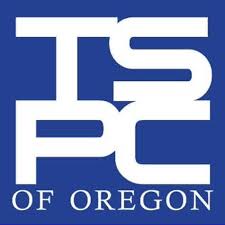 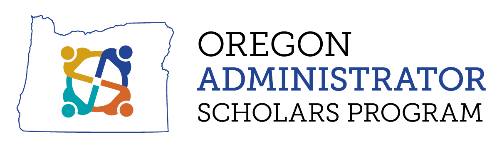 Applicant      					Phone                 Email      Address       					City, State, Zip         Pursuant to the provisions of ORS 327.254, monies have been allocated to the Teacher Standards and Practices Commission (TSPC) to distribute to qualified school administrator candidates in order to promote diversity of personnel in the Oregon school administrator profession. The Oregon Administrator Scholar’s Program is offering scholarships to a maximum of $10,000 for the 2021-2022 academic year for racially or linguistically diverse administrator candidates accepted and enrolled in a Commission-approved administrator preparation program. A scholarship recipient may use funds for tuition and course fees, books and course materials, and course-related expenses. (OAR 584-235-0230)  To be eligible for a scholarship, applicants must meet the following requirements:Be ethnically diverse and/or a Heritage Speaker of a language other than English (as defined in OAR 584-235-0200);Have at least a master’s degree or a bachelor’s degree with a valid Oregon Preliminary or Professional Teaching, Counseling, Social Worker, or School Psychologist License, (Attach transcript to application.);Have at least 3 years’ experience as a licensed educator (waivers may be accepted);Priority is given to students enrolled in Oregon preliminary administrator/principal licensure programs at an accredited public or non-profit institution. Oregon residents enrolled in programs based outside of Oregon may be eligible once all Oregon-based students who have met the criteria have been funded.Applicants must be certified by the Education Preparation Provider (EPP) as officially enrolled in the current or immediately next term in a program leading to Oregon Principal or Professional Administrator licensure in order to receive these scholarships. Applications, complete with a signature from the requisite Educator Preparation Provider (EPP) are due to TSPC no later than June 21, 2021.  Funds may be used to cover educational expenses beginning summer term, 2021, through the end of the current academic year, June 30, 2022.Questions may be sent to Kirsten Plumeau, OASP Coordinator, TSPC.Address inquiries to: OASPScholarship.tspc@oregon.govVERIFICATION OF CANDIDATE PROGRESS IN AN ADMINSTRATOR PROGRAMCollege Name      College Supervisor’s Name          The individual signing below hereby certifies they are an authorized representative of a TSPC-approved administrator preparation program and that the EPP acknowledges the student is progressing satisfactorily in the program and supports the offering of this scholarship to the applicant. _______________________________________________________________________	 	____________________________________EPP (College or University) Authorized Signature			Date___________________________________________________________________		__________________________________Printed Name								TitleSTUDENT APPLICATIONApplicant: Please complete the following information:Name:       Describe how you meet the diversity requirement for scholarship eligibility:            American Indian/Alaska Native         Asian        Black/African American       Hispanic/Latinx         Pacific Islander/Native Hawaiian         Multi-Racial         Bi-lingual        College or University and program in which you are enrolled:       Current School District:        How far you are in the program and how many units do you have left in the program? To receive the full benefit scholarship you must be enrolled at least half-time in a qualified administrator program. Less-than-half-time enrollees will be reimbursed on a pro-rated basis.Educator Essay: The field of education requires a commitment to creating the conditions for a more anti-racist, diverse, and empowered educator workforce. This scholarship has been created to meet that mission. With that in mind, provide one essay as a separate document based on one of the following questions:What actions would you take to lead and learn alongside the community, students, staff and families as a school administrator? How does your cultural and racial identity influence your actions?Describe an experience as an educator that you wish you could change or do differently. How did this experience contribute to your growth as an educator?Please craft and answer a question that has meaning for you to the following: What is something you would like us to know about you and your experiences that would help us to know you better?If you grew up speaking a language other than English at home, what is that language?  Are you able to write, read, and/or speak that language fluently?  Are you able to pass a college-level verification test, if asked?  (Response optional: you may answer “N/A” if not applicable.)        YES			       NO			        N/ASubmit application and required Educator Essay to:  OASPScholarship.tspc@oregon.gov.Completed application and materials must be received at TSPC by June 21, 2021.